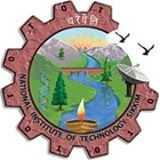                                    NATIONAL INSTITUTE OF TECHNOLOGY SIKKIMRavangla Sub-Division, South Sikkim-737139Fax-03595-260018; Tel- 03595-260017/42; Website: www.nitsikkim.ac.inNo. 379/NITS/Admin/Temporary faculty rectt/CSE/2019-20/02Temporary Faculty PositionsWalk-in-interview for recruitment of Temporary Faculty in the Department of Computer Science & Engineering (Subjects: Artificial Intelligence, System/Compiler design, Data Structure, Programming Languages, Parallel & Distributed Systems) for one semester (July-December, 2019) on purely contractual basis will be held on 28th July, 2019 at Siliguri (The place of interview will be notified later. For any further update/change, keep visiting the Institute website).Candidates are required to bring one copy of filled Application form in the prescribed format (copy available on Institute website) along with original certificates and one set of photocopies of relevant certificates and a fresh passport size photograph at the time of interview. Kindly note that the Institute is operating from a temporary campus at Ravangla, situated at an altitude of 2100 meter. The terrain is hilly and the weather remains cold and wet throughout the year. Moreover, there is very limited infrastructure within the present campus. Accommodation may not be provided to selected candidates.Date: 10th July, 2019						                                                                                                                                      Dean AdministrationMinimum Essential Qualifications:Minimum 1st Class in B.Tech & M.Tech from a reputed Institution. (Preference will be given to PhD awarded/ thesis submitted candidates) 